Shahim Seeking for a challenging environment with a purpose of growth, increase knowledge creativity and  career opportunity to utilize my knowledge and skills with willingness to work hard and to achieve organizational skills.EXPERIENCEHitachi Systems Micro Clinic Pvt. Ltd. Bangalore — Customer Support EngineerAUGUST 2016 - NOVEMBER 2017Client      : Air IndiaLocation : Bangalore International AirportCreating and Managing Computer, User and Group accounts in Windows Server 2012 R2.Configuring DNS Server.Creating and applying GPO(Group Policy Objects).Installing, configuring, managing and troubleshooting Desktop PC’s, Workstations, Laptops, printers, Network Printers and Scanners.Administering, Supporting and monitoring user systems and Networks.Transfer local user profiles to Domain user by using Transwiz tool.Monitoring and Processing Antivirus Server.Guide and instruct  a team of 8 Engineers as a Team Leader.24/7 Customer Pvt. Ltd. Bangalore —  Interactive Social Media AdvisorSEPTEMBER 2014 - JANUARY 2016Support customers, along with various Softwares and Applications, software updates, Operating System and general product inquiriesHelp new team members and make sure team performs well.CAREER SUMMARY2 years of experience as IT Professional in Planning, Installation, Configuration and Troubleshooting Windows/Linux server and system level administration and exposure in Networking .Installing, configuring, managing and troubleshooting Windows Server 2012 and Red Hat Enterprise Linux Server 6.4.Configuration of ADDS (Active Directory Domain Services).Configuring, managing and troubleshooting DNS and DHCP role in windows 2012 server.Configuring and managing Domain users and Organizational units.Configuring and managing GPO (Group Policy Objects) in Windows server.Configuring file servers like NFS & FTP, Web Server like Apache Web Server with Virtual Hosting.Networking, Routing(Static & Dynamic) and Switching.DHCP (Dynamic host configuration protocol), VPN (Virtual Private Network), DNS (Domain Name Service).Solid understanding of Microsoft Technologies, Network Security and Datacenter facility Management. Good knowledge about Cloud computing(MS Azure) and SQL Server. TECHNICAL ACHIEVEMENTSCompleted CCNA [Cisco Certified Network Associate] course from NetworkLabs India Pvt BangaloreCompleted RHCE [Red Hat Certified Engineer] course from NetworkLabs India Pvt BangaloreCompleted MCSA [Microsoft Certified Solution Associate] course from Network Labs India Pvt BangaloreEDUCATIONCollege of Engineering, Vadakara, Kerala— B TechJULY  2009 - JULY  2013Completed B Tech in Information Technology under CUSAT with 57%.Govt Janatha H S S, Naduavattam, Kerala — H S EJUNE 2006 - MAY 2008Completed Higher Secondary schooling under State syllabus with 60%.Govt Janatha H S S, Naduavattam, Kerala — S S L CJUNE 2005 - MAY 2006Completed Higher Secondary schooling under State syllabus with 73%. DECLARATION I hereby declare that the above furnished details are true with proven records. shahim.379632@2freemail.com 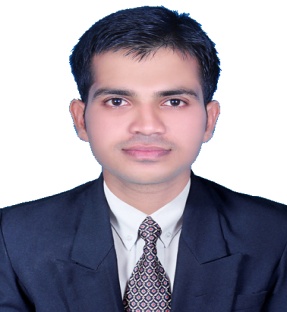 TECHNICAL SKILL SETWindows Domain AdministrationInstallation and Configuration of Domain Controllers. DNS, DHCP, GPO(Group Policy Object), FirewallRedHat Enterprise Linux AdministrationSQL Server 2012, IIS Web Server , Apache Web ServerExchange server, ADFS (Active Directory Federation Services)Networking : Routing, SwitchingGood understanding of Virtualization technology Virtualizations :Oracle virtualBox, Vmware, Hyper-v managerOperating Systems :Windows server 2008/2012,Windows XP/7/8/10RedHat [Rhel 5/6/7]UbuntuTECHNICAL TOOLSOracle VM VirtualBoxCisco Packet Tracer 6.2.VMware Workstation 12.Remote Tools( Ammyy Admin, TeamViewer, AnyDesk).FileZilla : FTP Client and ServerFree Ping : Network monitoring Tool.Transwiz : User profile transfer wizardPERSONAL DETAILSFather’s name : Moideen KuttyDate of Birth : 20-06- 1990Sex : MaleNationality : Indian Marital Status : SingleLanguages known : Malayalam, English, Tamil, HindiHobbies : Reading Technical articles, Reading Books, Learning new technologies. 